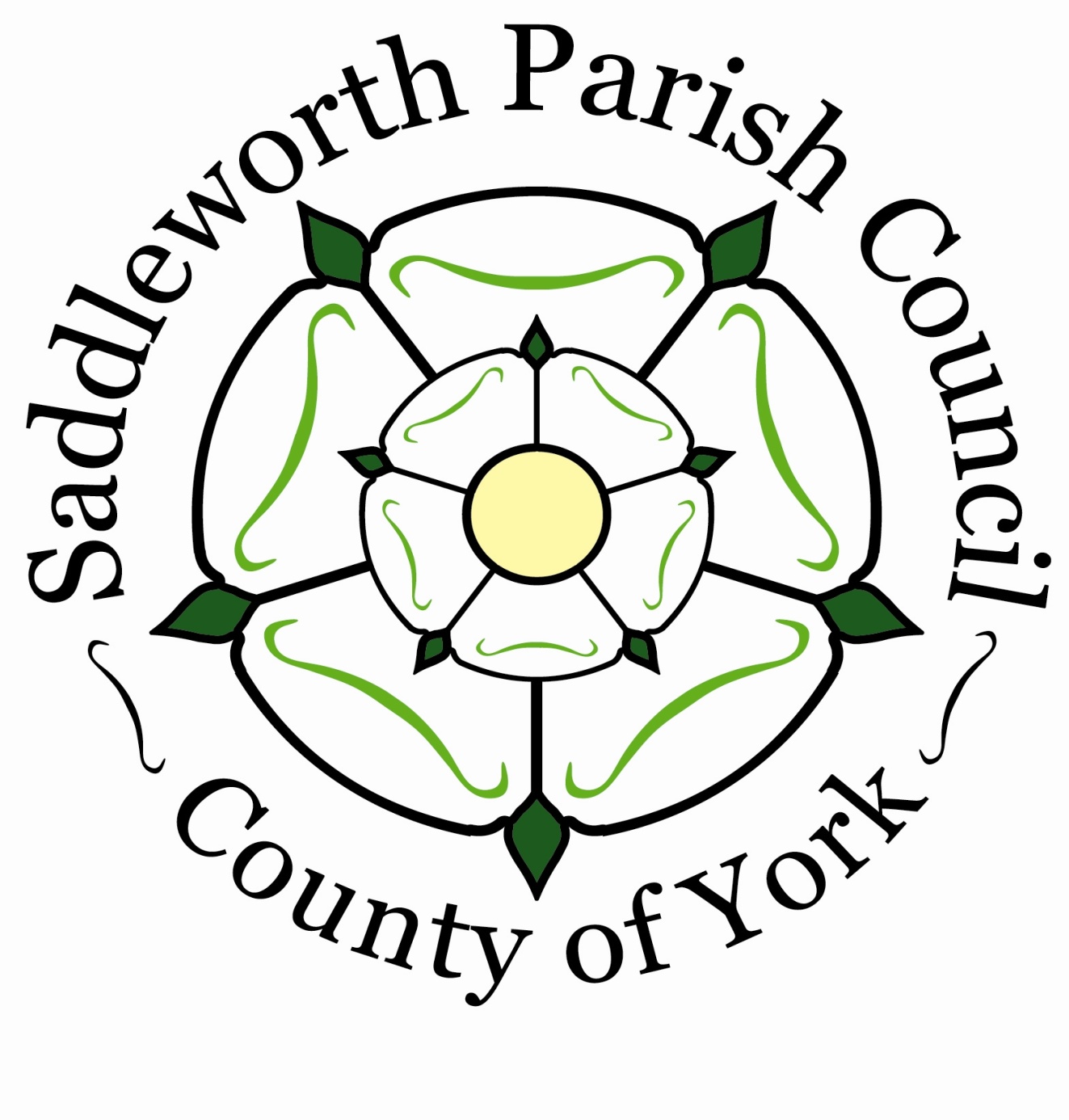 25th March 2024Chairman, Vice Chairman and Members of the Planning CommitteeDear CouncillorA meeting of the Planning Committee will be held at the Civic Hall, on Tuesday 2nd April; 2024 at 7.30pm for the purpose of conducting the under mentioned business. Yours faithfullyKaren AllottClerk to the CouncilA G E N D ATo receive apologies for absenceTo receive declarations of InterestApproval of the minutes of the meeting held on Monday 4th March 2024Planning Applications5.  Date of next Meeting : Tuesday 7th May 2024 at 7.30pmWorking for SaddleworthKaren Allott, Clerk to the CouncilCouncil Offices, Civic Hall, Lee Street, Uppermill, Saddleworth OL3 6AETel: 01457 876665                     e-mail: enquiries@saddleworthparishcouncil.org.uk         www.saddleworthparishcouncil.org.uk